Представление отчета формы 4-фонд через личный кабинет плательщика на портале ФондаПросто и удобно!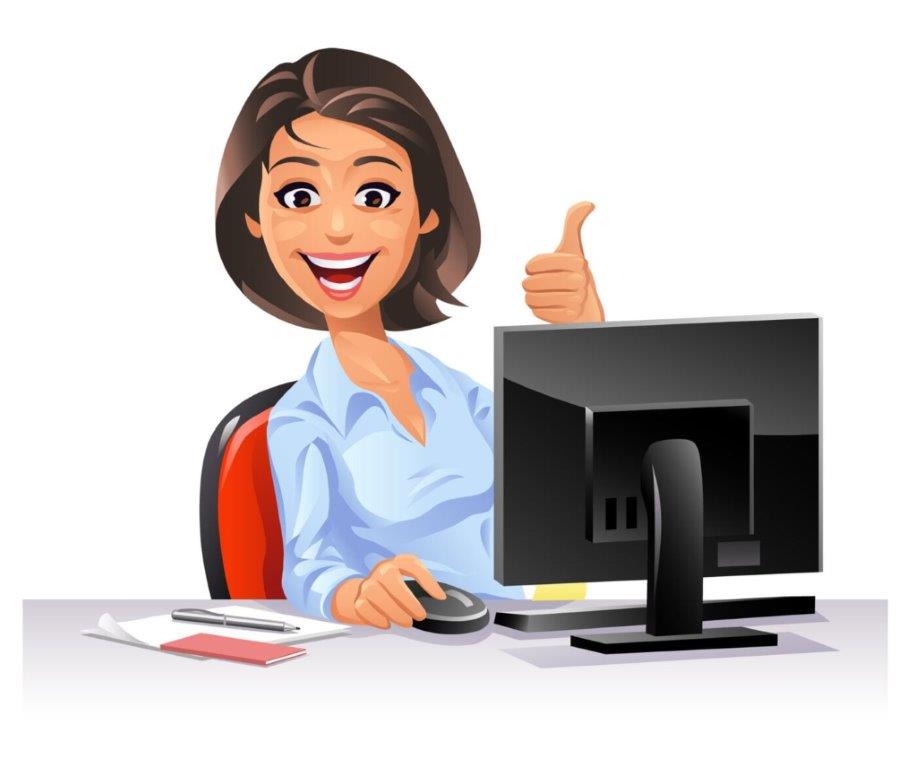 получение предварительно заполненной формы отчета «4-Фонд» от АИС Фонда,изменение настроек в любой момент времени редактирования отчета по форме «4-Фонд»,сохранение предварительно заполненной формы отчета «4-Фонд» как
«черновика»,проверка корректности заполненной
информации,печать формы отчета «4-Фонд»,обновление сведений отчета по форме «4-Фонд» из АИС Фонда.Документы и видеоинструкции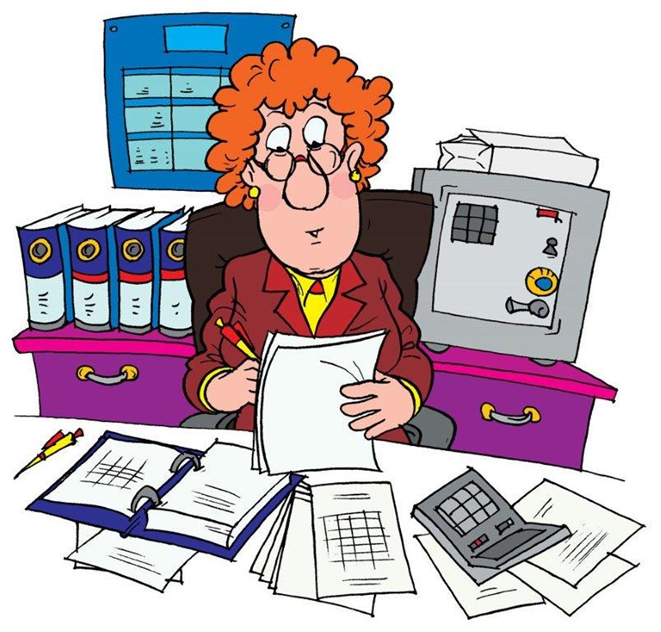 раздел «Документы и видеоинструкции» размещается на главной странице портала Фонда и кабинета плательщика ссылка (http://portal2.ssf.gov.by/mainPage/important/documentation/):- Руководство пользователя кабинета плательщика в разделе «Документы» (раздел 5.4.5) - ВИДЕО 12.Заполнение отчет по форме 4-Фонд на корпоративном портале Фонд в разделе «Видеоинструкции».